ภาพกิจกรรม  เพื่อใช้ในการรายงานรอบ 12  เดือนในช่วงเข้าพรรษา นักเรียนในโรงเรียนบ้านบึงขวางจะร่วมกับชุมชนวัด  ออกเพล ในเขตบริการบริการประชาชนจนเสร็จงาน 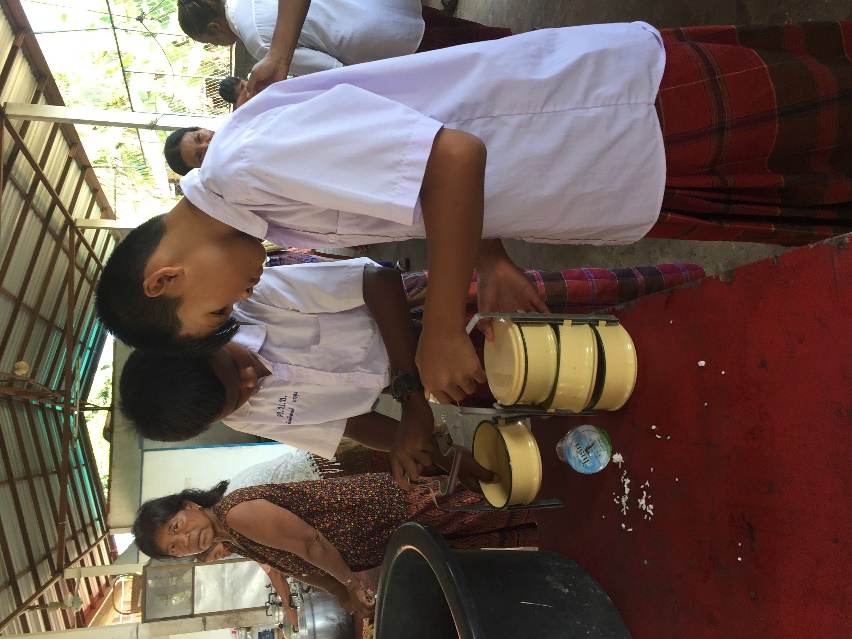 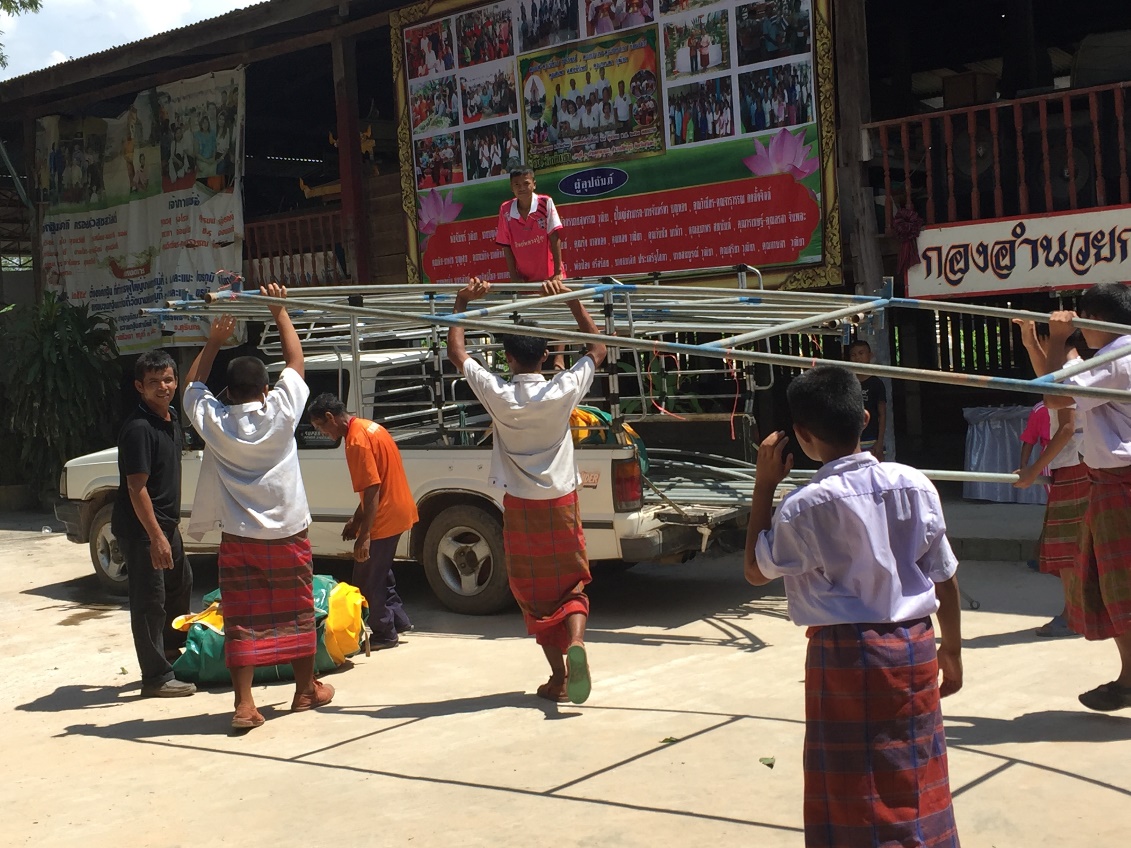 